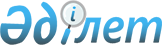 Об утверждении Правил предоставления Государственной корпорацией "Правительство для граждан" статистической и иной отчетной информации залога движимого имуществаПриказ Министра юстиции Республики Казахстан от 28 января 2016 года № 47. Зарегистрирован в Министерстве юстиции Республики Казахстан 10 февраля 2016 года № 13043.
      Примечание РЦПИ!

      Настоящий приказ вводится в действие с 01.03. 2016 г.
      В соответствии с подпунктом 4) статьи 3-1 Закона Республики Казахстан от 30 июня 1998 года "О регистрации залога движимого имущества", а также подпунктом 2) пункта 3 статьи 16 Закона Республики Казахстан "О государственной статистике" от 19 марта 2010 года ПРИКАЗЫВАЮ:
      1. Утвердить Правила предоставления Государственной корпорацией "Правительство для граждан" статистической и иной отчетной информации залога движимого имущества.
      2. Департаменту регистрационной службы и организации юридических услуг в установленном законодательством порядке обеспечить:
      1) в течение десяти календарных дней после государственной регистрации настоящего приказа в Министерстве юстиции Республики Казахстан направление на официальное опубликование в периодических печатных изданиях и информационно-правовой системе "Әділет";
      2) в течение десяти календарных дней после регистрации настоящего приказа в Министерстве юстиции Республики Казахстан направление в Республиканское государственное предприятие на праве хозяйственного ведения "Республиканский центр правовой информации Министерства юстиции Республики Казахстан" для размещения в Эталонном контрольном банке нормативных правовых актов Республики Казахстан;
      3) размещение настоящего приказа на интернет-ресурсе Министерства юстиции Республики Казахстан.
      3. Контроль за исполнением настоящего приказа возложить на курирующего Заместителя Министра юстиции Республики Казахстан.
      4. Настоящий приказ подлежит официальному опубликованию и вводится в действие с 1 марта 2016 года.
      "СОГЛАСОВАНО" 
      Министр по инвестициям и 
      развитию Республики Казахстан 
      ___________________А. Исекешев 
      29 января 2016 год
      "СОГЛАСОВАНО" 
      Исполняющий обязанности Председателя 
      Комитета по статистике 
      Министерства национальной экономики 
      Республики Казахстан 
      ___________________Б. Иманалиев 
      29 января 2016 год Правила предоставления Государственной корпорацией "Правительство для граждан" статистической и иной отчетной информации залога движимого имущества
      Сноска. Правила в редакции приказа Министра юстиции РК от 05.07.2019 № 381 (вводится в действие по истечении десяти календарных дней после дня его первого официального опубликования). Глава 1. Общие положения
      1. Настоящие Правила предоставления Государственной корпорацией "Правительство для граждан" (далее – Государственная корпорация) статистической и иной отчетной информации залога движимого имущества (далее - Правила) разработаны в соответствии с Законом Республики Казахстан от 30 июня 1998 года "О регистрации залога движимого имущества" и определяют порядок предоставления Государственной корпорацией статистической и иной отчетной информации залога движимого имущества, не подлежащего обязательной государственной регистрации".
      2. В настоящих Правилах используются следующие основные понятия:
      1) отчетный период – календарный (временной) срок, за который отражаются в форме отчетности показатели деятельности Государственной корпорации по регистрации залога движимого имущества;
      2) ГБДРЗДИ – Государственная база данных регистр залога движимого имущества;
      3) отчетность - сведения об основных показателях деятельности филиалов по регистрации залога движимого имущества, представляемых в Государственную корпорацию;
      4) форма отчетности – форма отчетности деятельности филиалов Государственной корпорации, связанная залогом движимого имущества, не подлежащего обязательной государственной регистрации. Глава 2. Порядок предоставления статистической и иной отчетности
      3. Показатели отчетности формируются путем выборки соответствующих количественных данных из источников первичного учета (Книга учета документов поступающих на регистрацию, Реестр залога движимого имущества, Журнал учета входящей и исходящей корреспонденции, номенклатурные дела, веб-портал "электронного правительства": www.egov.kz, ГБДРЗДИ), с последующим их отражением по графам формы отчетности.
      4. Данные указываются в разрезе отчетного квартала текущего года.
      5. Отчетность предоставляется путем заполнения формы "Сведения об основных показателях деятельности Государственной корпорации по регистрации залога движимого имущества, не подлежащего обязательной государственной регистрации" согласно приложению 1 и формы "Сведения о количестве вынесенных решений суда о незаконном отказе в регистрации залога движимого имущества" согласно приложению 2 к настоящим Правилам.
      6. Отчетность предоставляется филиалами Государственной корпорации областей, городов республиканского значения и столицы в Государственную корпорацию.
      7. Отчетность предоставляется ежеквартально, нарастающим итогом к 10 числу месяца следующего за отчетным периодом.
      8. Отчетность подписывается исполнителем и руководителем филиала Государственной корпорации. Сведения об основных показателях деятельности Государственной корпорации по регистрации залога движимого имущества, не подлежащего обязательной государственной регистрации
      Отчетный период __ квартал 20___ г.
      Индекс: 1.РЗДИ
      Периодичность: ежеквартальная
      Круг лиц представляющих: филиалы Государственной корпорации областей, городов республиканского значения и столицы
      Куда представляется: Государственная корпорация
      Срок представления: ежеквартально к 10 числу следующего за отчетным периодом.
      продолжение таблицы
      продолжение таблицы
      наличии Наименование филиала _______________________________________
      Адрес ______________________________________________________
      Адрес электронной почты _____________________________________
      Фамилия и телефон исполнителя _______________________________
      Телефон _________________
      Руководитель ____________________________________________________________
                                     Ф.И.О (при его) (подпись)
      Дата "___" ____________________ 20 ___ года. М.П.
      Пояснение по заполнению формы "Сведения об основных показателях деятельности Государственной корпорации по регистрации залога движимого имущества, не подлежащего обязательной государственной регистрации", приведено в приложении к настоящей форме. Пояснение по заполнению формы "Сведения об основных показателях деятельности Государственной корпорации по регистрации залога движимого имущества, не подлежащего обязательной государственной регистрации"
      Форма заполняется следующим образом:
      в графе 1 указывается порядковый номер;
      в графе 2 - указывается наименование филиала Государственной корпорации областей, городов республиканского значения и столицы;
      В графе 3 указывается отчетный период;
      В графе 4 указывается форма подачи заявления на регистрацию залога движимого имущества бумажно или через портал;
      В графе 5 указывается количество поступивших заявлений на регистрацию залога движимого имущества включает в себя 4 раздела:
      1) физические лица;
      2) сумма сбора оплаченная в бюджет за регистрацию залога движимого имущества;
      3) юридические лица;
      4) сумма сбора оплаченная в бюджет за регистрацию залога движимого имущества.
      В графе 6 указывается количество зарегистрированных договоров залога движимого имущества, не подлежащего обязательной государственной регистрации включает в себя 2 раздела:
      1) физические лица;
      2) юридические лица.
      В графе 7 указывается количество отказанных заявлений в регистрации залога движимого имущества, включает в себя 2 раздела:
      1) физические лица;
      2) юридические лица;
      В графе 8 указываются сроки регистрации залога движимого имущества включает в себя 2 раздела:
      1) свыше 2 дней бумажная;
      2) свыше 1 дня электронная после поступления в информационную систему залогодержателя на портал.
      В графе 9 указывается количество поступивших заявлений о прекращений регистрации залога движимого имущества включает в себя 4 раздела:
      1) физические лица;
      2) сумма сбора оплаченная в бюджет за прекращение регистрации залога движимого имущества;
      3) юридические лица;
      4) сумма сбора оплаченная в бюджет за прекращение регистрации залога движимого имущества.
      В графе 10 указывается количество прекращенных договоров по регистрации залога движимого имущества включает в себя 2 раздела:
      1) физические лица;
      2) юридические лица.
      В графе 11 указывается количество выданных свидетельств о регистрации залога движимого имущества и включает в себя 2 раздела:
      1) количество;
      2) сумма;
      В графе 12 указывается количество выданных дубликатов свидетельств о регистрации залога движимого имущества и включает в себя 2 раздела:
      1) количество;
      2) сумма.
      В графе 13 указывается количество выписок из реестра залога движимого имущества.
      В графе 14 указывается количество поступивших заявлений об исправлений ошибок в регистрационных документах и включает в себя 4 раздела:
      1) физические лица;
      2) сумма сбора;
      3) юридические лица;
      4) сумма сбора.
      В графе 15 указывается количество поступивших заявлений о внесений изменений и дополнений и включает в себя 4 раздела:
      1) физические лица;
      2) сумма сбора оплаченная в бюджет за внесение изменений и дополнений зарегистрированного залога;
      3) юридические лица;
      4) сумма сбора оплаченная в бюджет за внесение изменений и дополнений зарегистрированного залога.
      В графе 16 указывается количество отказанных заявлений о внесений изменений и дополнений и включает в себя 2 раздела:
      1) физические лица;
      2) юридические лица.
      В графе 17 указывается количество зарегистрированных заявлений о внесений изменений и дополнений и включает в себя 2 раздела:
      1) физические лица;
      2) юридические лица. Сведения о количестве вынесенных решений суда о незаконном отказе в регистрации залога движимого имущества
      Отчетный период __ квартал 20___ г.
      Индекс: 2.РЗДИ
      Периодичность: ежеквартальная
      Круг лиц представляющих: филиалы Государственной корпорации областей, городов республиканского значения и столицы
      Куда представляется: Государственная корпорация
      Срок представления: ежеквартально к 10 числу следующего за отчетным периодом.
      Наименование организации ___________________________________
      Адрес ______________________________________________________
      Адрес электронной почты _____________________________________
      Фамилия и телефон исполнителя _______________________________
      Телефон _________________
      Руководитель ____________________________________________________________
                                     (Ф.И.О. при его наличии (подпись)
      Дата "___" ____________________ 20 ___ года М.П.
      Пояснение по заполнению формы "Сведения о количестве вынесенных решений суда о незаконном отказе в регистрации залога движимого имущества", приведено в приложении к настоящей форме. Пояснение по заполнению формы "Сведения о количестве вынесенных решений суда о незаконном отказе в регистрации залога движимого имущества"
      Форма заполняется следующим образом:
      В графе 1 указывается порядковый номер;
      В графе 2 указывается наименование филиала Государственной корпорации областей, городов республиканского значения и столицы;
      В графе 3 указывается количество вынесенных решений суда об отказе в регистрации залога движимого имущества по вине регистрирующего органа;
      В графе 4 указывается количество вынесенных решений суда по другим основаниям;
      В графе 5 указывается количество вынесенных решений суда вступивших в законную силу.
					© 2012. РГП на ПХВ «Институт законодательства и правовой информации Республики Казахстан» Министерства юстиции Республики Казахстан
				
Министр юстиции
Республики Казахстан
Б. ИмашевУтверждены
приказом Министра юстиции
Республики Казахстан
от 28 января 2016 года № 47Приложение 1
к Правилам предоставления
Государственной корпорацией
"Правительство для граждан"
статистической и иной отчетной
информации залога
движимого имуществаФормаПродолжение
№
Количество оказанных услуг
Количество оказанных услуг
Количество оказанных услуг
Количество оказанных услуг
Количество оказанных услуг
Количество оказанных услуг
Количество оказанных услуг
Количество оказанных услуг
Количество оказанных услуг
№
Наименование филиала Государственной корпорации
Отчетный период
Подача заявления на регистрацию залога движимого имущества
Кол-во поступивших заявлений о регистрации залога движимого имущества
Кол-во поступивших заявлений о регистрации залога движимого имущества
Кол-во поступивших заявлений о регистрации залога движимого имущества
Кол-во поступивших заявлений о регистрации залога движимого имущества
Кол-во зарегистрированных договоров залога движимого имущества
Кол-во зарегистрированных договоров залога движимого имущества
Кол-во заявлений по которым отказано в регистрации залога движимого имущества
Кол-во заявлений по которым отказано в регистрации залога движимого имущества
№
Наименование филиала Государственной корпорации
Отчетный период
Подача заявления на регистрацию залога движимого имущества
Физ.лица
сумма
Юр.лица
Сумма сбора
Физ.лица
Юр.лица
Физ. лица
Юр. лица
№
бумажно
№
Через портал
1
2
3
4
5
5
5
5
6
6
7
7
Отчетный период
Аналогичный период
Количество оказанных услуг
Количество оказанных услуг
Количество оказанных услуг
Количество оказанных услуг
Количество оказанных услуг
Количество оказанных услуг
Количество оказанных услуг
Количество оказанных услуг
Количество оказанных услуг
Количество оказанных услуг
Количество оказанных услуг
Количество оказанных услуг
Сроки регистрации залога движимого имущества
Сроки регистрации залога движимого имущества
Кол-во поступивших заявлений о прекращений регистрации залога движимого имущества
Кол-во поступивших заявлений о прекращений регистрации залога движимого имущества
Кол-во поступивших заявлений о прекращений регистрации залога движимого имущества
Кол-во поступивших заявлений о прекращений регистрации залога движимого имущества
Кол-во прекращенных договоров залога движимого имущества
Кол-во прекращенных договоров залога движимого имущества
Кол-во выданных свидетельств о регистрации залога движимого имущества
Кол-во выданных свидетельств о регистрации залога движимого имущества
Кол-во выданных дубликатов свидетельств о регистрации залога движимого имущества
Кол-во выданных дубликатов свидетельств о регистрации залога движимого имущества
Свыше 2 дней
Свыше 1 дня электронная)
Физ. лица
Сумма сбор
Юр.лица
Сумма сбора
Физ. лица
Юр.лица
Кол-во
сумма
Кол-во
сумма
8
8
9
9
9
9
10
10
11
11
12
12
Количество оказанных услуг
Количество оказанных услуг
Количество оказанных услуг
Количество оказанных услуг
Количество оказанных услуг
Количество оказанных услуг
Количество оказанных услуг
Количество оказанных услуг
Количество оказанных услуг
Количество оказанных услуг
Количество оказанных услуг
Кол-во выписок из реестра залога движимого имущества
Кол-во поступивших заявлений об исправлений ошибок в регистрационных документах
Кол-во поступивших заявлений об исправлений ошибок в регистрационных документах
Кол-во поступивших заявлений о внесений изменений и дополнений
Кол-во поступивших заявлений о внесений изменений и дополнений
Кол-во поступивших заявлений о внесений изменений и дополнений
Кол-во поступивших заявлений о внесений изменений и дополнений
Кол-во отказанных заявлений о внесений изменений и дополнений
Кол-во отказанных заявлений о внесений изменений и дополнений
Кол-во зарегистрированных заявлений о внесений изменений и дополнений
Кол-во зарегистрированных заявлений о внесений изменений и дополнений
Кол-во
Кол-во
сумма
Физ.лица
сумма
Юр.лица
Сумма сбора
Физ.лица
Юр.лица
Физ.лица
Юр. лица
13
14
14
15
15
15
15
16
16
17
17Приложение
к Форме "Сведения об основных
показателях деятельности
Государственной корпорации по
регистрации залога движимого
имущества, не подлежащего
обязательной государственной регистрации"Приложение 2
к Правилам предоставления
Государственной корпорацией
"Правительство для граждан"
статистической и иной отчетной
информации залога
движимого имуществаФорма
№
Наименование филиала Государственной корпорации
Количество вынесенных решений суда о признании не действительным залога или его регистрации
Количество вынесенных решений суда о признании не действительным залога или его регистрации
Количество вынесенных решений суда о признании не действительным залога или его регистрации
№
Наименование филиала Государственной корпорации
По вине регистрирующего органа
По другим основаниям
Из них вступивших в законную силу
1
2
3
4
5Приложение
к Форме "Сведения о
количестве вынесенных
решений суда о незаконном
отказе в регистрации залога
движимого имущества"